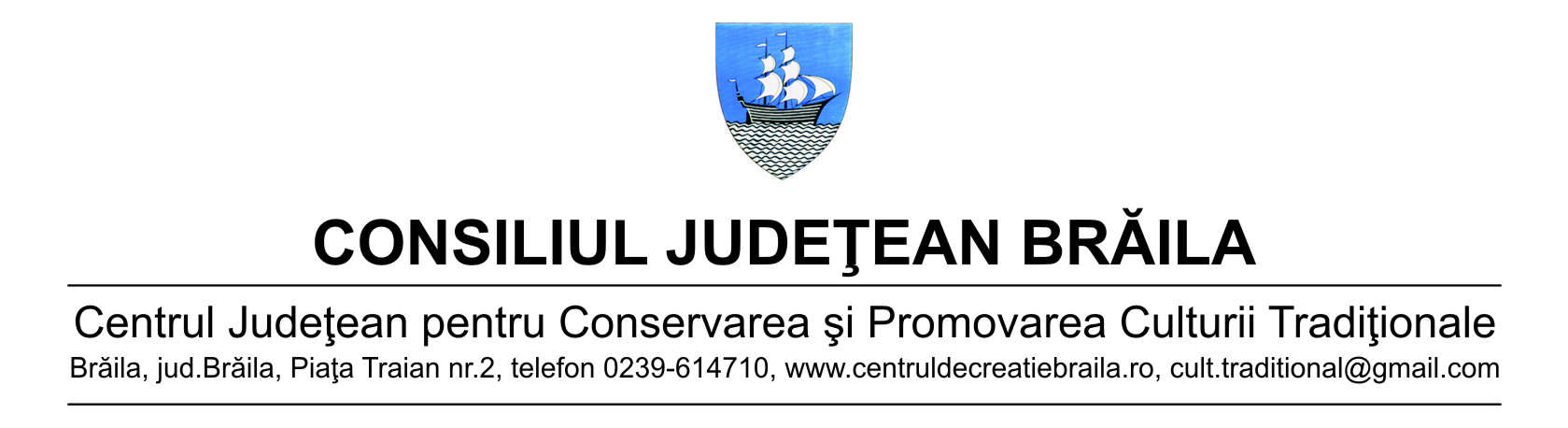 Regulament DE ORGANIZARE ȘI DESFĂȘURARE A PROCEDURII DE LICITAȚIE PUBLICĂ DESCHISĂ CU STRIGAREPENTRU ÎNCHIRIEREA SPAŢIILOR  SITUATE în PIAŢA TRAIAN NR.2, în VEDEREA ASIGURĂRII Veniturilor proprii ale C.J.C.P.C.T. BRĂILACUPRINS	DOCUMENTAȚIE DE LICITAȚIE CAP.1. INFORMAȚII GENERALECAP.2. INFORMAȚII FINANCIARECAP.3. CONDIȚII DE PARTICIPARE LA LICITAȚIECAP.4. ELABORAREA ȘI PREZENTAREA OFERTEICAP.5. CRITERIILE DE SELECȚIE UTILIZATECAP.6. TERMENUL DE ÎNCHIDERE A DEPUNERII OFERTELORCAP.7. DURATA DE VALABILITATE A OFERTEI CAP.8. EVALUAREA ȘI COMPARAREA OFERTELORCAP.9. ADJUDECAREA LICITAȚIEICAP.10. ALTE INFORMAȚII		ANEXEANEXA 1 – DECLARAȚIE DE PARTICIPAREANEXA 2 – FIȘA OFERTANTULUIANEXA 3 - FORMULAR DE OFERTĂ FINANCIARĂ                                                                                                  Aprobat										      Manager										      Maria PușcaciuCAP. 1. INFORMATII GENERALE1.1.	Obiectul licitaţiei publice: închirierea spaţiilor situate în Piața Traian nr. 2, respectiv Sala ProArte și Sala Atelier Textile, din imobilul aflat în administrarea Centrului Județean pentru Conservarea și Promovarea Culturii Tradiționale.Contractul de închiriere va fi încheiat între organizatorul licitației și chiriaș pe o perioadă solicitată prin cerere, începând cu data semnării acestuia de către ambele părți.1.2.	Prețul  pe ora aprobat prin H.C.J. nr. 262 /2019: 263 lei/ora.1.3.	Organizatorul licitației: Centrul Judeţean pentru Conservarea şi Promovarea Culturii Tradiţionale Brăila	Drept de administrare: Centrul Judeţean pentru Conservarea şi Promovarea Culturii Tradiţionale BrăilaAdresa: Brăila, Piața Traian nr. 2Cod fiscal: RO 23627620Numărul de telefon, fax: 0239/614.710E-mail: cult.traditional@gmail.comCondiţiile de închiriere sunt prevăzute în prezentul regulament de organizare și desfășurare a procedurii de licitație.CAP. 2. INFORMATII FINANCIARECheltuielile ocazionate de elaborarea ofertei vor fi suportate de ofertanţi (persoane fizice autorizate sau persoane juridice, legal constituite sau persoane fizice).CAP. 3. CONDITII DE PARTICIPARE LA LICITATIE	Numărul de participanţi este nelimitat.Participarea la licitaţie este permisă ofertanţilor:1. persoane fizice autorizate sau persoanelor juridice române ori străine, legal constituite, care îndeplinesc cumulativ următoarele condiţii:- nu sunt în stare de faliment ori lichidare, afacerile nu sunt administrate de un judecător - sindic, activitățile comerciale nu sunt suspendate şi nu sunt într-o situație similară cu cele anterioare, reglementată prin lege;- ofertantul nu face obiectul unei proceduri legale pentru declararea sa în una dintre situațiile prevăzute la aliniatul precedent;2. persoane fiziceNOTA: Pentru desfăşurarea procedurii licitaţiei publice deschise cu strigare este obligatorie participarea a cel puţin un ofertant.CAP.4. ELABORAREA și PREZENTAREA OFERTEI4.1.	Oferta reprezintă angajamentul ferm al ofertantului în conformitate cu documentele licitaţiei  şi se depune la organizatorul licitaţiei.Oferta este supusă clauzelor juridice şi financiare înscrise în documentele ce o alcătuiesc și va fi susținută în ședința comisei de licitație stabilita conform prezentului regulament, fiind publică atât prin site-ul instituției, cât și la sediu.Depunerea ofertei reprezintă manifestarea voinţei ofertantului de a închiria sala în condițiile prevăzute în documentaţia de licitaţie şi oferta depusă şi de a semna contractul de închiriere cu Centrul Judeţean pentru Conservarea şi Promovarea Culturii Tradiţionale Brăila.4.2.	Oferta va conţine:A) Documente care dovedesc eligibilitatea:Declarația de participare la licitație (anexa nr. 1)Fisa ofertantului (Anexa nr. 2)Declaraţie privind eligibilitatea;B) Documente care dovedesc înregistrarea:Certificat de înregistrare emis de Oficiul Registrului Comerțului pentru Persoane Juridice  ;Cartea de Identitate pentru Persoane Fizice.Oferta se va redacta în limba română;	Oferta se va prezenta astfel:documentele de identificare;oferta financiară.4.3.  CONDITIILE și REGIMUL DE EXPLOATARE  PENTRU SPATIILE  INCHIRIATE	Condițiile și regimul de exploatare pentru sălile  închiriate, respectiv Sala ProArte și Sala Atelier Textile, în suprafață de 122,6 mp, respectiv 92,2 mp, aparținând domeniului public al județului Brăila date  în  administrarea CJCPCT  Brăila, situate în incinta imobilului din municipiul Brăila, Piața Traian nr.2,  vor fi stipulate în contractul de închiriere.          Toate avizele și autorizațiile necesare desfășurării activităților desfășurate în Sala ProArte și Sala Atelier Textile, cad în sarcina chiriașului; Chiriașul este obligat să respecte prevederile Ordinului nr. 163/2007 pentru Aprobarea normelor de apărare împotriva incendiilor  și pe cele ale Ordinului nr. 14/2009 pentru aprobarea Dispozițiilor generale de apărare împotriva incendiilor la amenajări temporare în spatii închise sau în aer liber; Prin contractul de închiriere se va stipula persoana nominalizata care  îndeplinește atribuții în domeniul apărării împotriva incendiilor și răspunde de stingerea focului (dacă este cazul); Dispozițiile referitoare la protecția mediului, cad în sarcina chiriașului.CAP. 5. CRITERIILE DE SELECTIE UTILIZATE	Criteriile de selecție utilizate sunt:Activitatea desfășurată să fie conformă profilului instituției;Activitatea desfășurată să respecte dispozițiile Legii nr. 107/2006 pentru aprobarea Ordonanței de urgență a Guvernului nr. 31/2002 (privind interzicerea organizațiilor și simbolurilor cu caracter fascist, rasist sau xenofob și a promovării cultului persoanelor vinovate de săvârșirea unor infracțiuni contra păcii și omenirii)Să se respecte tariful stabilit pentru chiria salii prin HCJ.CAP. 6. TERMENUL DE INCHIDERE A DEPUNERII OFERTELOR6.1.	Depunerea documentelor aferente ofertelor se va face la sediul organizatorului, Piața Traian nr.2,  Secretariat sau email, cu cel puțin 24 de ore înainte de data licitației, organizată în ședința publica prin anunț .CAP.7. DURATA DE VALABILITATE A  OFERTEI7.1.	Oferta CJCPCT Brăila de preț/ ora este valabilă pe  perioada  iulie - 31 decembrie 2018,  în condiţiile în care Consiliul Județean Brăila – nu decide altfel.CAP.8.  EXAMINAREA și EVALUAREA OFERTELOR8.1.	Ofertele depuse se vor analiza într-un interval de maxim 48 de ore de la depunerea solicitării exprese de închiriere înregistrată la sediul CJCPCT Brăila,  sediul organizatorului licitaţiei, în prezenta comisiei de licitaţie şi a reprezentanţilor împuterniciţi ai ofertanţilor.8.2.	Comisia de licitaţie va întocmi un proces-verbal al ședinței de analiza a ofertelor care urmează să fie semnat atât de către membrii comisiei, cât şi de către reprezentanţii ofertanţilor prezenți.8.3.	Comisia de licitaţie are obligația de a stabili dacă sunt îndeplinite formalitățile necesare pentru evaluarea ofertei depuse  întocmind un proces.8.4. Comisia de licitaţie are dreptul de a respinge o ofertă în cazul în care aceasta nu respectă în totalitate criteriile impuse prin prezentul regulament.CAP. 9 ADJUDECAREA LICITATIEI și COMUNICAREA REZULTATULUI9.1.	Ofertantul câştigător al licitaţiei va fi ofertantul care prezintă oferta financiară (chiria /ora) maximă dintre ofertele calificate.9.2.	Comisia va încheia o hotărâre de adjudecare a licitaţiei în care se va menţiona ofertantul câștigător şi ofertanţii necâștigători.9.3. Organizatorul licitaţiei va comunica tuturor ofertanţilor rezultatul aplicării procedurii .CAP. 10 ALTE INFORMAŢII10.1 Dreptul organizatorului de a anula aplicarea procedurii de licitație:Organizatorul licitaţiei are dreptul de a anula procedura de licitaţie dacă:a) nu este cel puțin un ofertant;b) au fost prezentate numai oferte necorespunzătoare, respectiv oferte care:conţin în propunerea financiară preţuri sub preţul de pornire stabilit;c) circumstanţe excepţionale afectează procedura de închiriere prin licitaţie sau este imposibilă încheierea contractului;d) orice alte circumstanțe.10.2 Contestaţiile referitoare la actele, deciziile sau hotărârile emise de organizatorul licitaţiei cu privire la derularea prezentei licitației pot fi depuse de către ofertanţi la sediul organizatorului licitaţiei .											ANEXA NR. 1OFERTANT__________________________DECLARAŢIE DE PARTICIPAREpentru închirierea spaţiului ______________________________________Către, _______________________________________________Urmare a anunţul publicitar apărut în publicaţia ___________________din data de __________Prin prezenta,________________________________________________________(denumirea ofertantului)ne manifestăm intenţia fermă de participare la licitaţia publică deschisă cu strigare pentru închirierea spaţiului situat ______________________________________________________________________ în vederea ___________________________________________________________________________________________________________________________________________________.Am luat cunoştinţă de condiţiile de participare la licitaţie, a condițiilor pentru încetarea contractului, a condiţiilor respingerii ofertei,  prevăzute în instrucţiunile de licitaţie şi ne asumăm responsabilitatea pierderii lor în condiţiile stabilite.Oferta noastră este valabilă până la data de _______________Declaram ca nu ne aflam în niciuna din situațiile prevăzute de Legea 85/2006.	La locul, data şi ora indicată de dumneavoastră pentru deschiderea ofertelor din partea noastră va participa un reprezentant autorizat să ne reprezinte şi să semneze actele încheiate cu această ocazie.   Data ____________                           				               Ofertant 								______________________						        		     		L.S											ANEXA NR. 2       OFERTANT___________________FIŞA OFERTANTULUIpentru închirierea spaţiului ______________________________________1) Ofertant _______________________________________________________________2) Sediul societăţii sau adresa _______________________________________________3) Telefon _______________________________________________________________4) Reprezentant legal ______________________________________________________5) Funcţia _______________________________________________________________6) Cod fiscal _____________________________________________________________7) Nr. Înregistrare la Registrul Comerţului ______________________________________8) Nr. Cont ______________________________________________________________9) Banca ________________________________________________________________10) Capitalul social  (mil. lei) _________________________________________________11) Cifra de afaceri  (mil. lei) _________________________________________________12) Sediul sucursalelor (filialelor) locale – dacă este cazul ____________________________________________________________13) Certificatele de înmatriculare a sucursalelor locale ____________________________	Data ____________                               			Ofertant 								_________________									L.S.ANEXA NR. 3OFERTANT__________________FORMULAR DE OFERTĂPentru închirierea spaţiului _________________________________________________________________________, oferim o chirie de ____________________________________________ lei/ora (prețul în cifre și litere).Menţionăm faptul că în cazul în care oferta noastră va fi declarată câştigătoare ne obligăm să acceptăm indexările stabilite prin acte oficiale ale închiriatorului şi modalitatea de achitare a chiriei stabilită de către acesta.        Nume, prenume      ______________          în calitate de      _________________       Ştampila societăţii